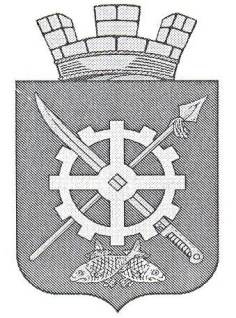 СОБРАНИЕ ДЕПУТАТОВАКСАЙСКОГО ГОРОДСКОГО ПОСЕЛЕНИЯРЕШЕНИЕО внесении изменений в решение собрания депутатов Аксайского городского поселения от 26.05.2016 г. № 277 «О распределении муниципальной собственности – жилых помещений (квартиры) муниципального образования «Аксайское городское поселение»Принято Собранием депутатовАксайского городского поселения                                           30 июня 2016 годаВ соответствии с Федеральным законом от 06.10.2003 № 131-ФЗ «Об общих принципах организации местного самоуправления в Российской Федерации», Собрание депутатов Аксайского городского поселения, -РЕШАЕТ:1. Внести в Приложение к решению Собрания депутатов Аксайского городского поселения от 26.05.2016 г.  № 277 «О распределении муниципальной собственности – жилых помещений (квартиры) муниципального образования «Аксайское городское поселение» следующие изменения:1.1.Пункт 3 «Свободный жилой фонд» дополнить подпунктом  3.6 следующего содержания:«3.6.	2 комнатная, ул. Садовая, д. 22/3 к. 46 (74 кв.м.)»2. Контроль за исполнением настоящего решения возложить на  постоянную комиссию по экономической политике, бюджету, финансам, налогам, муниципальной собственности, предпринимательству и инвестициям Собрания депутатов Аксайского городского поселения (А.Ю. Щербаков).               Глава Аксайского городского поселения                                                А.В.ГоловинПредседатель собрания депутатовАксайского городского поселения                                                      А.С.Ивусг.Аксайот 30.06.2016 г. № 290Приложение к решению Собрания депутатов Аксайского городского поселения от 30.06.2016 г. № 290Реестр свободного жилищного фонда муниципальной собственности муниципального образования «Аксайское городское поселение»1. Маневренный фонд1 комнатная, ул. Вартанова 22 кв. 38 (37,9 кв.м.)1 комнатная, ул. Садовая 20/2 кв. 14 (31,4 кв.м.)1 комнатная, ул. Дружбы, 17 кв. 160 (18,67 кв.м.)2 комнатная, ул. Толпинского 112 кв. 9 (29,8 кв.м.)2. Служебный жилой фонд:1 комнатная ул. Садовая 20/2 кв. 18 (48,0 кв.м.)1 комнатная ул. Садовая 22/3 кв. 18 (72,6 кв.м.)1 комнатная ул. Ленина 34 кв. 19 (30,3 кв.м.)1 комнатная ул. Дружбы 19 ком. 94 (12,4 кв.м.)1 комнатная ул. Дружбы 19 ком. 14 (12,8 кв.м.)2 комнатная ул. Мира 7 кв. 1 (57,9 кв.м.)3. Свободный жилой фонд:1 комнатная, ул. Дружбы, 17 кв. 80 (12,2 кв.м.)1 комнатная, ул. Дружбы 19, кв. 18 (12,8 кв.м.)1 комнатная ул. Вартанова, 10, кв.117 (24 кв.м.)2 комнатная, ул. Садовая, 22/2 кв. 34 (50,2 кв.м.)1 комнатная квартира, ул. Садовая, д. 22/2, к. 64 (31,8 кв.м.)2 комнатная, ул. Садовая, д. 22/3 к. 46 (74 кв.м.)